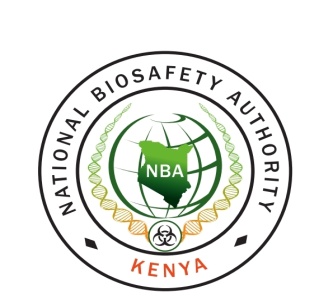 APPLICATION FORM FOR IMPORT, EXPORT AND TRANSIT OF GENETICALLY
MODIFIED ORGANISMsDECLARATION BY APPLICANTI,       of P.O. Box No       of (Company/ Institution)       ID No.      , hereby declare that to the best of my knowledge and belief the particulars given in this application are true and correct.Declared by	}this day of	}	DECLARANTat	}Before meCommissioner for Oaths/Magistrate/Judge1.0 Name, Address (including physical address) and Contact details of the Importer/Exporter                      1.1 Type of application (Tick as appropriate)       Import Export Transit2.0 Contact details of the Competent Authority as applicable. 2.1 Importing /Destination country2.0 Contact details of the Competent Authority as applicable. 2.2 Exporting country3.0. Name, Address and Contact details of the supplier.4.0 Country of origin3.0. Name, Address and Contact details of the supplier.5.0 Expected Date of Import/Export/ Transit6.0 Common Name, Scientific Name, Commercial Name or unique identifier code of the genetically modified organism.7.0 Port:6.0 Common Name, Scientific Name, Commercial Name or unique identifier code of the genetically modified organism.7.1 Entry into Kenya6.0 Common Name, Scientific Name, Commercial Name or unique identifier code of the genetically modified organism.7.2 Exit from Kenya8.0 Evidence of Approval of the genetically modified organism from the Exporting country (Attach)9.0 Consent for import from the destination country (in case of export or transit).10.The intended use of the genetically modified organism in Kenya and what it was used for in the exporting country11. The quantity of the genetically modified organism to be imported into Kenya.12. A summary of the risk assessment report12. A summary of the risk assessment report13. Methods and plans for safe handling, storage, transport and use, including packaging, labeling, documentation, disposal and contingency procedures.13. Methods and plans for safe handling, storage, transport and use, including packaging, labeling, documentation, disposal and contingency procedures.14. Describe the emergency response plan in Kenya in the event of an accident with the genetically modified organisms.14. Describe the emergency response plan in Kenya in the event of an accident with the genetically modified organisms.